RESULTATS & CLASSEMENT DAMES RESULTATS & CLASSEMENT HOMMES RESULTATS & CLASSEMENT HOMMES (Suite).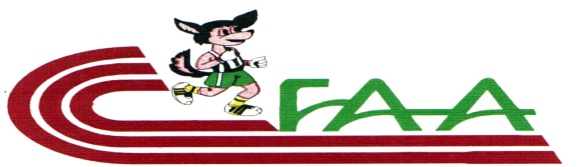 FEDERATION ALGERIENNE D’ATHLETISMELigue d’Athlétisme de la Wilaya de BejaiaChampionnat National Inter Clubs« MOULAY Bachir »25 & 26 Avril  2014 – Souk El Ténine-BejaiaEpreuvesClubsClubsClubsClubsClubsClubsClubsClubsClubsClubsClubsClubsClubsClubsClubsClubsEpreuvesASFJ (06)ASFJ (06)MBB (O6)MBB (O6)ASSN (16) ASSN (16) CRC (16)CRC (16)ESA (06)ESA (06)AMB (06)AMB (06)AMCB (06)AMCB (06)CAAT (14)CAAT (14)EpreuvesPerfCotePerfCotePerfCotePerfCotePerfCotePerfCotePerfCotePerfCote100m13.3678713.3179513.0483812.9784914.2265914.1067614.1367214.74587200m27.3679726.7284426.0389627.0082327.4379230.7956929.2666630.22604400m1.00.728481.03.897551.04.217461.03.027801.10.275851.06.606801.06.066951.09.22611800m2.17.938572.18.778442.30.286782.27.057232.26.577302.37.145882.46.684732.24.327621500m//4.56.957915.14.97678DNF014.59.957725.52.07473//5.05.967333000m12.29.5051511.38.0563910.42.0479014.41.28257//13.06.1543412.21.0053410.31.02821100m Haies16.0080718.92530DNF0117.45662//21.24351DNF01//400m Haies1.19.845241.09.197711.09.457641.13.99654//DQ01//1.15.126285000m Marche27.31.91824//25.26.63926//27.22.6783125.57.72900//29.25.89735Longueur4.616925.087914.717134.977684.897514.787284.025694.23613Hauteur1.577731.456571.254651.51715//1.254651.54744//T.Saut11.6385111.0879511.598479.9467910.0769210.557419.54639//Perche//2.30432//////2.90610N.M01//Poids8.014517.8143910.195828.065546.893848.164608.825003.02153Disque24.4942231.6355235.9163015.1225322.6138825.3543828.02486NM01Javelot27.7547528.72492//13.4221924.0940919.8833419.2432319.45326Marteau21.0831039.04596////30.4745927.5941344.44682//4x400m Mixte3.42.8410323.53.19951DQ013.59.169064.07.248464.03.608723.57.30920DQ01Total9782978297819781908990898623862382988298820082007903790365756575Classement1122334455667788.FEDERATION ALGERIENNE D’ATHLETISMELigue d’Athlétisme de la Wilaya de BejaiaChampionnat National Inter Clubs« MOULAY Bachir »25 & 26 Avril  2014 – Souk El Ténine-BejaiaEpreuvesClubsClubsClubsClubsClubsClubsClubsClubsClubsClubsClubsClubsClubsClubsClubsClubsEpreuvesGSP (16)GSP (16)AMCB (06)AMCB (06)CRC(16)CRC(16)JSMBA (16)JSMBA (16)CNN (16)CNN (16)ASFJ (06)ASFJ (06)MBB (06)MBB (06)CAAT (14)CAAT (14)EpreuvesPerfCotePerfCotePerfCotePerfCotePerfCotePerfCotePerfCotePerfCote100m11.2282211.6670211.7567811.4276611.1484512.1657612.1059111.51742200m22.8181823.8968423.5672422.9879622.7482724.0966126.5840424.91569400m49.3091353.6667953.1470550.3385553.0870855.4259458.8944452.45740800m1.59.37802.00.37562.03.46842.01.07391.57.38291.59.67722.0017602.02.27111500m3.53.51933//4.48.643773.58.318744.09.987414.29.045464.20.026354.20.346315000m14.19.5393615.59.5064116.44.7152617.14.2945715.25.4573515.58.5664316.38.2554215.02.74801110m Haies20.2724317.5453016.11725DNS0020.2924119.9327316.9360915.94750400m Haies1.02.3361258.967361.07.3744659.827041.03.2657956.648291.01.3564758.3276110000m Marche////////DNF01//////Longueur6.327765.936966.858855.786665.576235.997095.175436.00711HauteurN.M011.938271938271.504451.938271.968541.706211.60532T.Saut//14.8692513.30723////12.50676N.M01N.M01Perche4.909494.307852.80385DNS002.001772.80385////Poids10.795759.855199.1147613.1771511.496166.823429.945256.78339Disque30.2851628.6848740.0469232.9256236.9763717.8529238.9367121.62360Javelot30.0239146.2461649.9866837.114899.7711341.6955332.9943227.00350Marteau////38.5055440.2658114.04188//48.91711//4x400m Mixte3.44.785753.57.304443.59.164263.50.85.5103.53.174853.42.845983.53.19485DQ01Total9839983995409540929392939157915788818881873887388216821679987998Classement1122334455667788.FEDERATION ALGERIENNE D’ATHLETISMELigue d’Athlétisme de la Wilaya de BejaiaChampionnat National Inter Clubs« MOULAY Bachir »25 & 26 Avril  2014 – Souk El Ténine-BejaiaEpreuvesClubsClubsClubsClubsClubsClubsClubsClubsClubsClubsClubsClubsClubsClubsClubsClubsEpreuvesAMB (06)AMB (06)RBS (06)RBS (06)SARAB (05)SARAB (05)ASAPC (16)ASAPC (16)ICST (13)ICST (13)EpreuvesPerfCotePerfCotePerfCotePerfCotePerfCotePerfCotePerfCotePerfCote100m13.0937612.8143212.3453412.5648512.15579200m26.5041126.9337324.6459924.2863923.86688400m54.9561655.5259056.8652954.2465056.02567800m2.04.66572.10.75282.05.66352.01.67252.08.85671500m4.33.255074.26.195734.32.855113.51.929524.39.794505000m16.04.7362715.10.3477916.50.9051115.25.0473616.45.39524110m Haies16.4467721.0718019.98268DNS00//400m Haies1.05.15516//1.06.634691.03.365761.04.4653910000m Marche////////1.13.40.3473Longueur5.255596.688505.656395.906904.96500Hauteur1.90800////1.65577N.M01T.Saut//14.1785112.20644////Perche3.80650////N.M01//Poids7.7339510.3755010.66567N.M01N.M01Disque17.3628334.1558625.1342314.0422417.95294Javelot40.0653052.7370639.7852616.1420021.06268Marteau27.9639622.0630722.84319//16.712274x400m Mixte4.03.603844.12.553073.51.205064.19.432544.08.41342Total7725772576127612741274126710671060196019Classement991010111112121313